Fecha: 18 de enero de 2022Para: Corporación Universitaria UnitecLugar: Dosquebradas/ RisaraldaCordial saludo, soy Maria Camila Betancurth Cano estudiante de psicología con código estudiantil 25214066. Solicito amablemente el anexo de 4 créditos para el semestre que inicia el 7 de febrero de 2022. La semana anterior realice el pago de la matricula regular. Los siguientes créditos son:INTRODUCCIÓN A LA PSICOLOGÍA ORGANIZACIONALINTRODUCCIÓN A LA PSICOLOGÍA EDUCATIVANo obstante, si se presenta el caso tal que estas materias no se puedan matricular debido a que presenten un cruce de horario con las materias matriculadas, podría sustituirlas por estos créditos, ya que las 4 materias son de mi interés. Electiva llElectiva lll 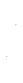 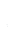 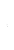 Nombre: Maria Camila Betancurth CanoCedula:  1088039502